Workshop in Contemporary Economic Issues in Latin America 
Prof. Chong-Sup Kim Course Objective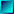     This course is aimed at providing students with the comprehensive understanding of contemporary economic situations and issues in . In particular, it will deal with the big issues in  such as structural reforms, currency crisis, dollarization, financial liberalization, regional integration. In addition, this course will examine the backgrounds or causes of the economic crisis in several Latin American countries such as , , their countermeasures to cope with the crisis, and the results.  Teaching Methods
 Lectures by the professor 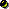  Group and individual assignments Presentations by the students  Discussions  Evaluation
 Final exam: 70% Assignments: 20% Attendance and class participation: 10% Questions ExploredHow far have the economic reforms gone in ? Have structural reforms contributed to higher growth rates? If not, what other factors are important for economic growth?What is the level of competitiveness of the Latin American countries, and what measures can be taken to improve it?Why banking crisis and currency crisis happened so frequently in ?  Textbooks[1] IPES 2001: Competitiveness: The Business of Growth [2] IPES 2002 - Beyond Borders: The New Regionalism in Latin America [3] Edwards, Sebastian, Crisis and Reform in Latin America - From Despair to Hope,  Press, 1995.  Class Sequence Week 1. Structural Reform and CompetitivenessLora, Eduardo, (2001), "Structural Reforms in Latin America: What has been Reformed and How to Measure it." Research Department Working Paper 466. Inter-American Development Bank.Lora, Eduardo, & Ugo Panizza, (2002), "Structural Reforms in Latin America Under Scrutiny," prepared for the Seminar "Reforming Reforms". Week 2. Competitiveness and Growth[1] Ch 1. Growth, Productivity and Competitiveness in Latin AmericaSachs, Jeffrey, and John Mcarthur, (2001), "The Growth Competitiveness Index: Measuring Technological Advancement and the Stages of Development."  in Global Competitiveness Report 2001-2002.Sachs, Jeffrey, & Joaquin Vial, "Can Latin America Compete?" in Latin American Competitiveness Report 2001-2002.Cornelius, Peter, Jennifer Blanke, & Fiona Paua, "The Growth Competitiveness Index: Recent Economic Developments and the Prospects for a Sustained Recovery".Lall, Sanjaya, (2001), "Comparing National Competitive Performance: An Economic Analysis of World Economic Forum's Competitiveness Index", QEH Working Paper - QEHWPS61. Week 3. Exports and Competitiveness[1] Ch 4. Exports and Competitiveness UNCTAD, (2002), "Export Dynamism and Industrialization in Developing Countries," and "Competition and the Fallacy of Composition," Trade and Development Report 2002,  3 & 4. Week 4. Financial Liberalization[3] Ch 7. Capital Market Deregulation, Savings, and Investment[1] Ch 5. Financial Regulation and Supervision[2] Ch 5. Financial Integration Demirguc-Kunt, Asli, and Enrica Detragiache, (1998), "Financial Liberalization and Financial Fragility", IMF Working Paper WP/98/83 Week 5. Currency Crisis and Banking Crisis in [3] Ch 9. "The Mexican Crisis of 1994 and the Future of the Latin American Reforms"Gavin, Michael and Ricardo Hausmann, (1998), The Roots of Banking Crises: The Macroeconomic ContextKaminsky, Graciela L., and Carmen M. Reinhart, (1988), "The Twin Crises: The Causes of Banking and Balance-of-Payments Problems", Board of Governors of the Federal Reserve System, International Finance Discussion Paper No. 544. Week 6. Group Presentation: The Emergence of  and  ■ This class will take the form of a seminar. Students are expected to raise discussion topics, look for the relevant papers, make a short presentation, make comments on the other presentations, ask questions, and answer them. ■  Week 7. Labor Market Liberalization [1] Ch 9. Labor Costs and Competitiveness [1] Ch 10. Removing Barriers to Improved Labor Productivity [3] Ch 8. Poverty, Income Distribution, and Human Resources Week 8. Labor Supply in  IPES 2003: Good Jobs Wanted: Labor Markets in , Chapter 3. Changing Patterns in the Supply of Labor  Week 9. Infrastructure and Competitiveness [1] Ch 11. Ports and Transport [1] Ch 12. Electricity [1] Ch 13. Telecommunications [3] Ch 6. Privatization and DeregulationLimao, Nuno, and Anthony J. Venables, "Infrastructure, Geographical Disadvantage, and Transport Costs", World Bank, Policy Research Working Paper #2257.  Week 10. Technological Competitiveness of [1] Ch 15. The Ability to Innovate and Use New Technologies[1] Ch 16.   Innovation Systems in Latin America Melo, Alberto, (2001), "The Innovating Systems of Latin America and the Caribbean." IDB.Huang and Miozzo, (2004), "Patterns of Technological Specialization in Latin American and East Asian Countries: an Analysis of Patents and Trade Flows" Week 11. Foreign Direct Investment in [1] Ch 18.   Foreign Direct Investment Policies[2] Ch 10.  Regional Integration and Foreign Direct Investment Levy, Eduardo, Ernesto Stein, Christian Daude, (2003), "Regional Integration and the Location of FDI," IDB, Research Department Working Paper #492. Week 12. The New Regionalism in [2] Ch 1.  Regional Integration: Summary and Agenda [2] Ch 2.  The New Regionalism in Latin America  Week 13. Regional Trade Arrangements in : Trade Creation and Trade DiversionYeats, S. (1997), "Does MERCOSUR's Trade Performance Raise Concerns about the Effects of Regional Trade Arrangements?" World Bank Policy Research Working Paper #1729.Cernat, Lucian (2001) "Assessing Regional Trade Arrangements: Are South-South RTAs More Trade Diverting?" United Nations [2] Ch 7. Macroeconomic Coordination in the Region [2] Ch 8. Trade Agreements, Exchange Rate Disagreements  Week 14. International Migration and Remittances: Implications to Latin American EconomiesAdams, Richard H., Jr., (2003), “International Migration, Remittances, and the Brain Drain – A Study of 24 Labor-Exporting Countries,” World Bank Policy Research Working Paper No. 3069.Buch, Claudia, and Anja Kuckulenz, (2004), “Worker Remittances and Capital Flows to Developing Countries,” ZEW Discussion Paper No. 04-31.Acosta, Pablo, Cesar Calderon, Pablo Fajnzylber and Humberto Lopez, (2008), “What is the Impact of International Remittances on Poverty and Inequality in ?” World Development Vol. 36, No. 1, pp. 89-114. Week 15. Final Exam Assignment: Take any Latin American country whose political tendency has turned to the left, and investigate the reason of this turn. Assignment: Decompose the GDP growth of  and  into the contribution of capital, labor, education, and total factor productivity for the periods of 1967~77 and 1977~87. ([1] Chapter 1, Table 1.2)Data: Nehru and Dhareshwa Data SetAssignment: Decompose Korean's export growth into world export growth effect, commodity effect, and competitiveness effect. (Constant Market Share Analysis)Data: COMTRADE databaseAssignment: For any two years calculate the ratio of broadly defined money (or private credit) to GDP for the countries that appear in IFS. Show the relationship of this ratio and GDP per capita with a graph. Take one Latin American country, and analyze the effects of the emergence of  on its trade and economy. Assignment: Draw the dependency ratio of  for 1960~2050. Draw the population pyramids of  for 1960, 1970, ..., 2050.Data source: 통계청Assignment: Calculate the RTA(Revealed Technological Advantage) index for any country (or countries) for any sector(s). Interpret. Data sourse: U.S. PATENT AND TRADEMARK OFFICE 